Статьей 9 Федерального закона от 30.12.2015 № 431-Ф3 «О геодезии, картографии и пространственных данных и о внесении изменений в отдельные законодательные акты Российской Федерации» (далее - Закон 431-ФЗ) определен правовой режим, а также порядок создания и введения в эксплуатацию сетей СДГС.При этом в Законе № 431-ФЗ отсутствуют положения о правовом режиме сетей СДГС, созданных до вступления в силу указанного закона, а ранее действующим Федеральным законом от 26.12.1995 № 209-ФЗ «О геодезии и картографии» вопросы создания и использования сетей СДГС не регулировались.Частью 8 статьи 9 Закона 431-Ф3 установлено, что использование сетей СДГС допускается после передачи отчета о создании геодезической сети специального назначения и каталога координат пунктов указанной сети в федеральный фонд пространственных данных (ФФПД).В соответствии с частью 13 статьи 9 Закона 431-ФЗ информация, получаемая с использованием сетей СДГС, может использоваться, в том числе при осуществлении градостроительной и кадастровой деятельности, землеустройства, недропользования, иной деятельности.В соответствии с частью 3 статьи 5 Закона 431-Ф3 выполнение геодезических и картографических работ при осуществлении градостроительной и кадастровой деятельности, землеустройства, недропользования, иной деятельности, в том числе при установлении, изменении и уточнении прохождения Государственной границы Российской Федерации (включая ее делимитацию, демаркацию), при установлении, изменении границ между субъектами Российской Федерации, границ муниципальных образований, регулируется указанным законом.Таким образом, использование субъектами геодезической и картографической деятельности при проведении вышеуказанных работ сетей СДГС, сведения о которых отсутствуют в ФФПД, является нарушением требований к выполнению геодезических и картографических работ и их результатам.В настоящее время административная ответственность за указанное нарушение не установлена.При этом согласно части 3 статьи 9 Закона 431-ФЗ создание геодезических сетей специального назначения, в том числе сетей СДГС, вправе осуществлять физические и юридические лица, имеющие лицензию на осуществление геодезической и картографической деятельности.Лицензионными требованиями, предъявляемыми к лицензиату на выполнение геодезических и картографических работ, являются, в том числе соблюдение требований к выполнению лицензируемых видов работ и их результатам, установленных частью 4 статьи 5 Закона 431-Ф3.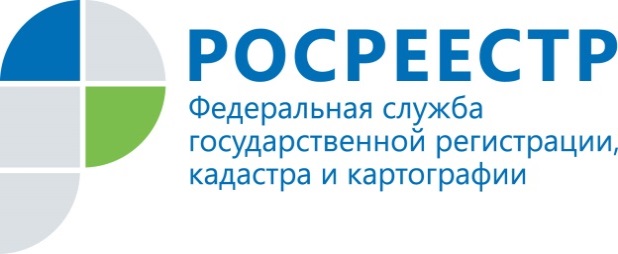 О создании и вводе в эксплуатацию сетей спутниковых дифференциальных геодезических станций (СДГС) и одиночных базовых станций (БС)